ФЕДЕРАЛЬНОЕ АГЕНТСТВО ЖЕЛЕЗНОДОРОЖНОГО ТРАНСПОРТА Федеральное государственное бюджетное образовательное учреждение высшего образования«Петербургский государственный университет путей сообщения Императора Александра I»(ФГБОУ ВО ПГУПС)Кафедра «Иностранные языки»РАБОЧАЯ ПРОГРАММАдисциплины«ДЕЛОВОЙ ИНОСТРАННЫЙ ЯЗЫК» (Б1.Б.6)для направления21.04.02 «Землеустройство и кадастры» по магистерской программе «Геодезическое обеспечение кадастров» Форма обучения – очнаяСанкт-Петербург2018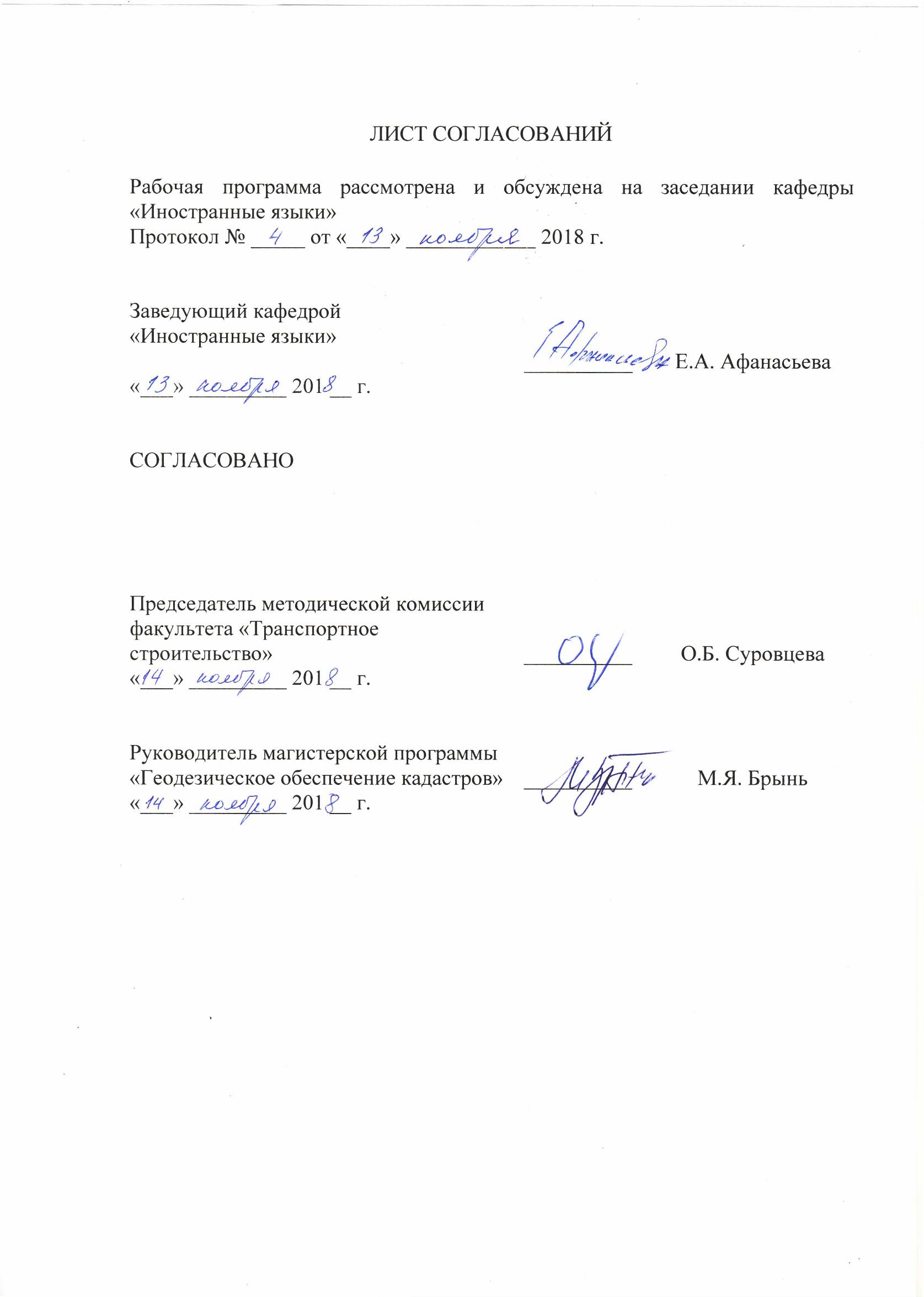 ЛИСТ СОГЛАСОВАНИЙ Рабочая программа рассмотрена и обсуждена на заседании кафедры «Иностранные языки»Протокол № _____ от «____» ____________ .1. Цели и задачи дисциплиныРабочая программа составлена в соответствии с ФГОС ВО, утвержденным «30» марта ., приказ № 298 по направлению  21.04.02 «Землеустройство и кадастры», по магистерской программе «Геодезическое обеспечение кадастров»  по дисциплине «Деловой иностранный язык».Целью изучения дисциплины является формирование  и развитие умений и навыков в области иностранной коммуникативной компетенции будущего специалиста, позволяющей использовать иностранный язык как средство делового и профессионального общения.Для достижения поставленной цели решаются следующие задачи:развитие у обучающихся когнитивной компетентности;развитие   социокультурной компетентности;развитие прагматической компетентности;развитие и воспитание личностных качеств обучающихся средствами иностранного языка.2. Перечень планируемых результатов обучения по дисциплине, соотнесенных с планируемыми результатами освоения основной профессиональной образовательной программыПланируемыми результатами обучения по дисциплине являются: приобретение знаний, умений, навыков.В результате освоения дисциплины обучающийся должен:ЗНАТЬ:особенности системы изучаемого иностранного языка, его грамматические и лексические аспекты, относящиеся к деловому общению, письменному и устному;лексику делового и профессионального характера;УМЕТЬ:применять знания иностранного языка при проведении рабочих переговоров и составлении деловых документов;использовать знания иностранного языка в ситуациях профессионального общения (в соответствии с избранной специальностью);ВЛАДЕТЬ:коммуникативными навыками в ситуациях делового общения на иностранном языке;деловым иностранным языком в объеме, необходимом для работы с аутентичными источниками информации.Изучение дисциплины направлено на формирование следующих общепрофессиональных компетенций (ОПК):готовность к коммуникации в устной и письменной формах на государственном языке Российской Федерации и иностранном языке для решения задач профессиональной деятельности (ОПК-1). Область профессиональной деятельности обучающихся, освоивших данную дисциплину, приведена в п. 2.1 ОПОП.Объекты профессиональной деятельности обучающихся, освоивших данную дисциплину, приведены в п. 2.2 ОПОП.3. Место дисциплины в структуре основной профессиональной образовательной программыДисциплина «Деловой иностранный язык» (Б1.Б.6) относится к базовой части и является обязательной.4. Объем дисциплины и виды учебной работыПримечания: «Форма контроля знаний» – зачет (З).5. Содержание и структура дисциплины5.1 Содержание дисциплины5.2 Разделы дисциплины и виды занятий6. Перечень учебно-методического обеспечения для самостоятельной работы обучающихся по дисциплине7. Фонд оценочных средств для проведения текущего контроля успеваемости и промежуточной аттестации обучающихся по дисциплинеФонд оценочных средств по дисциплине является неотъемлемой частью рабочей программы и представлен отдельным документом, рассмотренным на заседании кафедры и утвержденным заведующим кафедрой.8. Перечень основной и дополнительной учебной литературы, нормативно-правовой документации и других изданий, необходимых для освоения дисциплиныдля освоения дисциплины8.1 Перечень основной учебной литературы, необходимой для освоения дисциплины1. Ситуации делового общения: учебное пособие по английскому языку [Электронный ресурс] : учеб. пособие / Е.А. Афанасьева [и др.]. — Электрон. дан. — Санкт-Петербург : ПГУПС, 2012. — 58 с. — Режим доступа: https://e.lanbook.com/book/63198. — Загл. с экрана. 2.  Никульшина Н.Л., Гливенкова О.А. Английский язык для исследователей (English for Researchers): Учебное пособие. – Тамбов: Изд-во ТГТУ, 2009. – 100 с. Режим доступа: http://window.edu.ru/resource/355/68355/files/Nikulshina-l.pdf8.2 Перечень дополнительной учебной литературы, необходимой для освоения дисциплиныTopical Issues: учебно-методическое пособие на английском языке [Электронный ресурс] : учеб.-метод. пособие — Электрон. дан. — Санкт-Петербург : ПГУПС, 2013. — 16 с. — Режим доступа: https://e.lanbook.com/book/41109. — Загл. с экрана. Сборник общетехнических текстов: учебное пособие по английскому языку [Электронный ресурс] : учеб. пособие / Е.А. Афанасьева [и др.]. — Электрон. дан. — Санкт-Петербург : ПГУПС, 2014. — 45 с. — Режим доступа: https://e.lanbook.com/book/63204. — Загл. с экрана. 8.3 Перечень нормативно-правовой документации, необходимой для освоения дисциплиныПри освоении данной дисциплины нормативно-правовая документация не используется.8.4 Другие издания, необходимые для освоения дисциплиныD. Grant, R. McСarty «Business Basics». Oxford University Press, 2008. – 185 p.;V. Hollett, M. Duckworth «Business Objectives». Oxford University press, 2007. – 178 p.;S. Clarke, M. Powell «In Company». Macmillan, 2008. –144 p.;P. Emmerson «Business Grammar Builder». Macmillan, 2010. – 273 p.;Erica J. Williams. «Presentations in English». Macmillan Education, 2008. – 128 p.International Railway Journal (за последние пять лет);Railway Age (за последние пять лет);Modern Railways (за последние пять лет);Railway Gazette (за последние пять лет);Japanese Railway Engineering (за последние пять лет).9. Перечень ресурсов информационно-телекоммуникационной сети «Интернет», необходимых для освоения дисциплиныЛичный кабинет обучающегося  и электронная информационно-образовательная среда [Электронный ресурс]. Режим доступа:  http://sdo.pgups.ru (для доступа к полнотекстовым документам требуется авторизация).Единое окно доступа к информационным ресурсам [Электронный ресурс]. Режим доступа: http://window.edu.ru/, свободный. – Загл. с экрана.Электронно-библиотечная система ibooks.ru [Электронный ресурс]. Режим доступа:  http://ibooks.ru/ — Загл. с экрана.Электронно-библиотечная система ЛАНЬ [Электронный ресурс]. Режим доступа:  https://e.lanbook.com/books — Загл. с экрана.Oxford University Press [Электронный ресурс]. Режим доступа: http://global.oup.com/?cc=ru, свободный. – Загл. с экрана.Cambridge Open [Электронный ресурс]. Режим доступа: https://www.cambridge.org/core/what-we-publish/open-access, свободный. – Загл. с экрана.BBC Learning English [Электронный ресурс]. Режим доступа: http://www.bbc.co.uk/learningenglish/english/, свободный. – Загл. с экрана.Railway Technology [Электронный ресурс]. Режим доступа: www.railway-technology.com/, свободный. – Загл. с экрана.10. Методические указания для обучающихся по освоению дисциплиныПорядок изучения дисциплины следующий:Освоение разделов дисциплины производится в порядке, приведенном в разделе 5 «Содержание и структура дисциплины». Обучающийся должен освоить все разделы дисциплины с помощью учебно-методического обеспечения, приведенного в разделах 6, 8 и 9 рабочей программы. Для формирования компетенций обучающийся должен представить выполненные типовые контрольные задания или иные материалы, необходимые для оценки знаний, умений, навыков и (или) опыта деятельности, предусмотренные текущим контролем (см. фонд оценочных средств по дисциплине).По итогам текущего контроля по дисциплине, обучающийся должен пройти промежуточную аттестацию (см. фонд оценочных средств по дисциплине).11. Перечень информационных технологий, используемых при осуществлении образовательного процесса по дисциплине, включая перечень программного обеспечения и информационных справочных системПри осуществлении образовательного процесса по дисциплине «Деловой иностранный язык» (Б1.Б.6) используются следующие информационные технологии:технические средства (персональные компьютеры, проектор, акустическая система);методы обучения с использованием информационных технологий (демонстрация мультимедийных материалов);личный кабинет обучающегося  и электронная информационно-образовательная среда Петербургского государственного университета путей сообщения Императора Александра I [Электронный ресурс]. Режим доступа:  http://sdo.pgups.ru (для доступа к полнотекстовым документам требуется авторизация).Дисциплина обеспечена необходимым комплектом лицензионного программного обеспечения, установленного на технических средствах, размещенных в специальных помещениях и помещениях для самостоятельной работы в соответствии с расписанием занятий. 12. Описание материально-технической базы, необходимой для осуществления образовательного процесса по дисциплинеМатериально-техническая база обеспечивает проведение всех видов учебных занятий, предусмотренных учебным планом по направлению 21.04.02 «Землеустройство и кадастры»» по магистерской программе «Геодезическое обеспечение кадастров» и соответствует действующим санитарным и противопожарным нормам и правилам.Материально-техническая база, необходимая для осуществления образовательного процесса по дисциплине, включает в свой состав специальные помещения:учебные аудитории для проведения практических занятий, групповых и индивидуальных консультаций, текущего контроля и промежуточной аттестации; помещения для самостоятельной работы;помещения для хранения и профилактического обслуживания технических средств обучения. Помещения на семестр учебного года выделяются в соответствии с расписанием занятий.Специальные помещения укомплектованы специализированной мебелью и техническими средствами обучения, служащими для представления учебной информации большой аудитории. Для проведения практических занятий предлагаются технические средства обучения — портативные компьютеры и акустические системы.Помещения для самостоятельной работы обучающихся оснащены компьютерной техникой с возможностью подключения к сети «Интернет» и обеспечением доступа в электронную информационно-образовательную среду организации.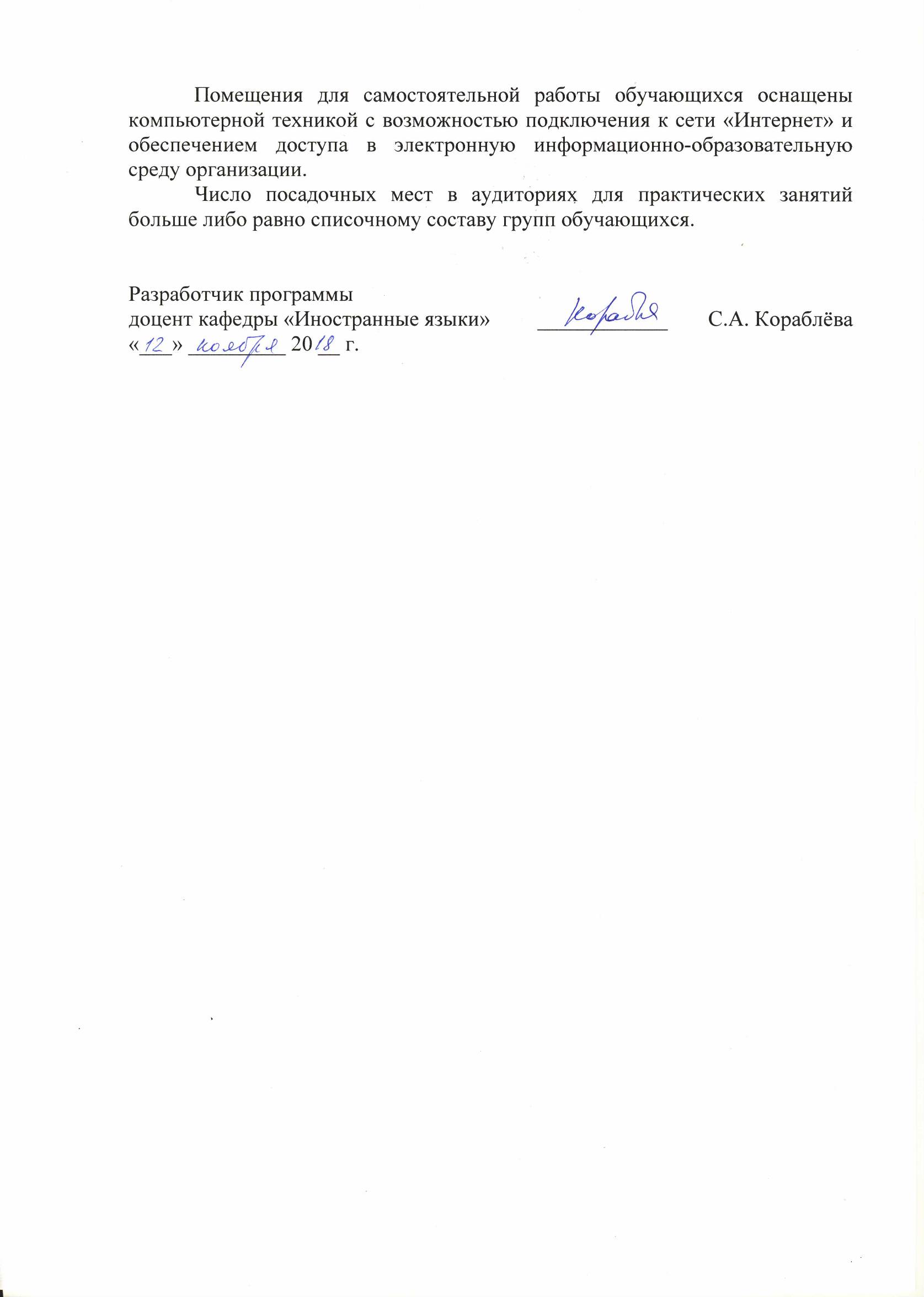 Число посадочных мест в аудиториях для практических занятий больше либо равно списочному составу групп обучающихся.Заведующий кафедрой 
«Иностранные языки»__________Е.А. Афанасьева«___» _________ 201 __ г.СОГЛАСОВАНОПредседатель методической комиссии факультета «Транспортное строительство»__________О.Б. Суровцева«___» _________ 201 __ г.Руководитель магистерской программы «Геодезическое обеспечение кадастров»__________М.Я. Брынь«___» _________ 201 __ г.Вид учебной работыВсего часовСеместрВид учебной работыВсего часов3Контактная работа (по видам учебных занятий)В том числе:лекции (Л)практические занятия (ПЗ)лабораторные работы (ЛР)180180180180Самостоятельная работа (СРС) (всего)9090Контроль00Форма контроля знанийЗЗОбщая трудоемкость: час / з.е.108 / 3108 / 3№ п/пНаименование раздела дисциплины
(по видам речевой деятельности)Содержание разделаМодуль 1 — Инженерно-геодезические изыскания и кадастровая деятельность  (в странах Европы / Азии / в США и др.)Модуль 1 — Инженерно-геодезические изыскания и кадастровая деятельность  (в странах Европы / Азии / в США и др.)Модуль 1 — Инженерно-геодезические изыскания и кадастровая деятельность  (в странах Европы / Азии / в США и др.)1ЧтениеОзнакомительное, изучающее, просмотровое; понимание основной информации; полное и точное понимание содержания статей из оригинальных научных / информационных источников. Владение основными способами поиска профессионально-ориентированной информации. Нахождение правильных лексических и грамматических эквивалентов в двух языках при переводе, реферировании статей. Работа над терминологией.2ГоворениеКраткое устное сообщение / презентация по тематике делового и профессионального общения.3АудированиеПолное и точное понимание фактов, деталей и т.п. содержания профессионально-ориентированного речевого сообщения. 4ПисьмоУмение сделать письменный перевод профессионально-ориентированного текста; аннотация научных и технических статей.5Языковые средстваЛексические и грамматические средства в рамках темы модуля.Модуль 2 — Особенности делового / профессионального общения на иностранном языкеМодуль 2 — Особенности делового / профессионального общения на иностранном языкеМодуль 2 — Особенности делового / профессионального общения на иностранном языке1ЧтениеВладение основными методами поиска информации в текстах научно-технической направленности.2ГоворениеВладение речевым этикетом делового и профессионального общения; диалогическая и монологическая речь в ситуациях научного / профессионального общения (выступление на предложенную тему, презентация проекта, умение выразить свою точку зрения, согласие / несогласие, сомнение и т.п. в процессе вербального общения, связанного с дискуссионными вопросами в процессе профессионального общения)3АудированиеПонимание на слух речевых сообщений в контексте делового общения.4ПисьмоУмение создать письменный текст – основу для электронной презентации; умение написать (электронное) деловое письмо.5Языковые средстваЛексические и грамматические средства в рамках темы модуля.№ п/пНаименование раздела дисциплиныЛПЗЛРСРС1Модуль 1: Инженерно-геодезические изыскания и кадастровая деятельность  (в странах Европы / Азии / в США и др.)080452Модуль 2: Особенности делового / профессионального общения на иностранном языке010045ИтогоИтого018090№п/пНаименование раздела дисциплиныПеречень учебно-методического обеспечения1Чтение: ознакомительное, просмотровое, обучающее. Реферирование статей по специальности.Афанасьева Е.А., Лютомская И.Л., Ситуации делового общения: учебное пособие по английскому языку [Электронный ресурс] : учеб. пособие / Е.А. Афанасьева [и др.]. — Электрон. дан. — Санкт-Петербург : ПГУПС, 2012. — 58 с. — Режим доступа: https://e.lanbook.com/book/63198. — Загл. с экрана. Никульшина Н.Л., Гливенкова О.А. Английский язык для исследователей (English for Researchers): Учебное пособие. - Тамбов: Изд-во ТГТУ, 2009. – 100 с. Режим доступа: http://window.edu.ru/resource/355/68355/files/Nikulshina-l.pdfTopical Issues: учебно-методическое пособие на английском языке [Электронный ресурс] : учеб.-метод. пособие — Электрон. дан. — Санкт-Петербург : ПГУПС, 2013. — 16 с. — Режим доступа: https://e.lanbook.com/book/41109. — Загл. с экрана. Сборник общетехнических текстов: учебное пособие по английскому языку [Электронный ресурс] : учеб. пособие / Е.А. Афанасьева [и др.]. — Электрон. дан. — Санкт-Петербург : ПГУПС, 2014. — 45 с. — Режим доступа: https://e.lanbook.com/book/63204. — Загл. с экрана. Журналы по тематике магистерской программы:International Railway Journal (за последние пять лет);Railway Age (за последние пять лет);Modern Railways (за последние пять лет);Railway Gazette (за последние пять лет);Japanese Railway Engineering (за последние пять лет)2Говорение, аудирование: презентации по темам делового и профессионального общения.Афанасьева Е.А., Лютомская И.Л., Ситуации делового общения: учебное пособие по английскому языку [Электронный ресурс] : учеб. пособие / Е.А. Афанасьева [и др.]. — Электрон. дан. — Санкт-Петербург : ПГУПС, 2012. — 58 с. — Режим доступа: https://e.lanbook.com/book/63198. — Загл. с экрана. Никульшина Н.Л., Гливенкова О.А. Английский язык для исследователей (English for Researchers): Учебное пособие. - Тамбов: Изд-во ТГТУ, 2009. – 100 с. Режим доступа: http://window.edu.ru/resource/355/68355/files/Nikulshina-l.pdfTopical Issues: учебно-методическое пособие на английском языке [Электронный ресурс] : учеб.-метод. пособие — Электрон. дан. — Санкт-Петербург : ПГУПС, 2013. — 16 с. — Режим доступа: https://e.lanbook.com/book/41109. — Загл. с экрана. Сборник общетехнических текстов: учебное пособие по английскому языку [Электронный ресурс] : учеб. пособие / Е.А. Афанасьева [и др.]. — Электрон. дан. — Санкт-Петербург : ПГУПС, 2014. — 45 с. — Режим доступа: https://e.lanbook.com/book/63204. — Загл. с экрана. Журналы по тематике магистерской программы:International Railway Journal (за последние пять лет);Railway Age (за последние пять лет);Modern Railways (за последние пять лет);Railway Gazette (за последние пять лет);Japanese Railway Engineering (за последние пять лет)3Письмо: электронная презентация, электронная переписка.Афанасьева Е.А., Лютомская И.Л., Ситуации делового общения: учебное пособие по английскому языку [Электронный ресурс] : учеб. пособие / Е.А. Афанасьева [и др.]. — Электрон. дан. — Санкт-Петербург : ПГУПС, 2012. — 58 с. — Режим доступа: https://e.lanbook.com/book/63198. — Загл. с экрана. Никульшина Н.Л., Гливенкова О.А. Английский язык для исследователей (English for Researchers): Учебное пособие. - Тамбов: Изд-во ТГТУ, 2009. – 100 с. Режим доступа: http://window.edu.ru/resource/355/68355/files/Nikulshina-l.pdfTopical Issues: учебно-методическое пособие на английском языке [Электронный ресурс] : учеб.-метод. пособие — Электрон. дан. — Санкт-Петербург : ПГУПС, 2013. — 16 с. — Режим доступа: https://e.lanbook.com/book/41109. — Загл. с экрана. Сборник общетехнических текстов: учебное пособие по английскому языку [Электронный ресурс] : учеб. пособие / Е.А. Афанасьева [и др.]. — Электрон. дан. — Санкт-Петербург : ПГУПС, 2014. — 45 с. — Режим доступа: https://e.lanbook.com/book/63204. — Загл. с экрана. Журналы по тематике магистерской программы:International Railway Journal (за последние пять лет);Railway Age (за последние пять лет);Modern Railways (за последние пять лет);Railway Gazette (за последние пять лет);Japanese Railway Engineering (за последние пять лет)Разработчик программы
доцент кафедры «Иностранные языки»____________С.А. Кораблёва«___» _________ 20 __ г.